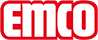 emco Bauschoonloop Innova tegeltypeInnova tegelvoor een binnentoepassingconstructieGetuft-Velours 5/32"poolmateriaal100% polyamidedraagmateriaalpolyestervliescoatingBitumenpoolmateriaal / vezelgewicht850 g/m²totaalgewicht (g/m2)3430 g/m²totale hoogte (mm)8 mmbrandgedrag/brandwerendheidBrandgedrag (EN 13501-1): Bfl-s1SlijtvastDS (EN 13893)CertificaatCE Eigenschappen EN 14041 (enkel voor rollen)Kleuren36.01 Zwart36.02 Antraciet36.03 Grijs36.08 mokka36.10 LeisteenKleurecht tegen licht conform ISO 105 BO2≥5Kleurecht tegen wrijving conform ISO 105 X12≥4Kleurecht tegen water conform ISO 105 E01≥4Levervorm tegelsca. 50 x 50 cm zonder rand (met bitumen coating)productkenmerkvuil- en vochtigheidopnamemerkemcocontactemco Benelux B.V. · Divisie Bouwtechniek · Postbus 66, NL-5320 AB Hedel · Baronieweg 12b, NL-5321 JW Hedel · Tel. (+31) 073 599 8310 · België / Luxemburg: Tel. (+32) 056 224 978 · bouwtechniek@benelux.emco.de